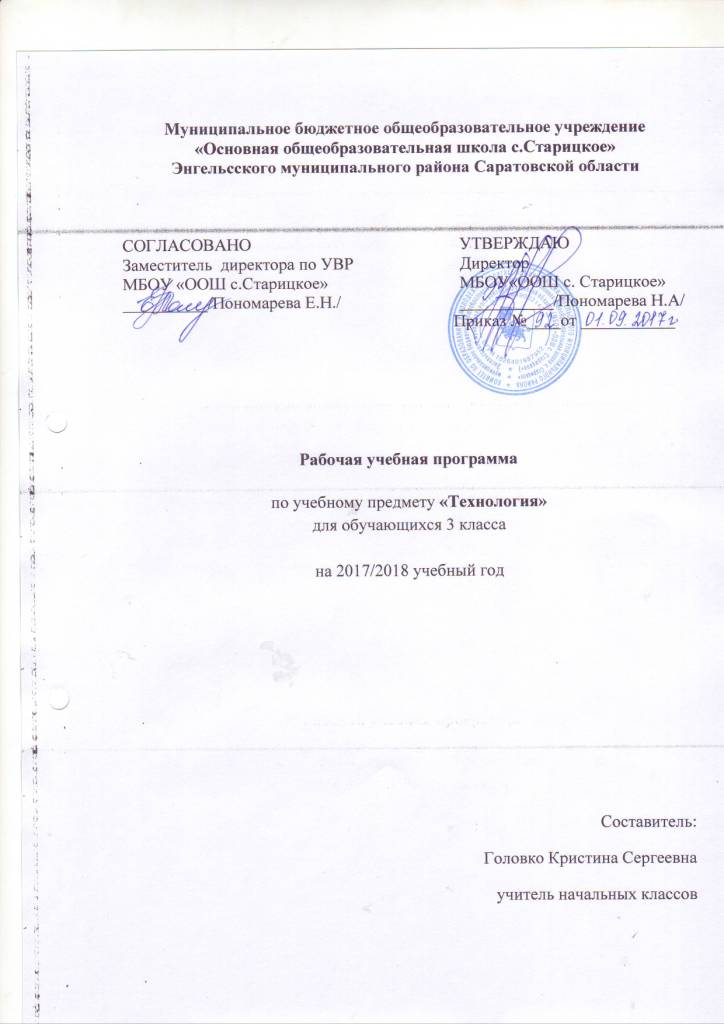 ПОЯСНИТЕЛЬНАЯ ЗАПИСКАРабочая программа составлена на основе следующих нормативных документов:-Федеральный закон Российской Федерации от 29 декабря 2012 г. N 273-ФЗ  «Об образовании в Российской Федерации».-"Федеральный государственный образовательный стандарт начального общего образования"-Программы общеобразовательных учреждений. Начальная школа(1-4). "Технология" "1-4 классы" автор - Узорова О.В., Нефедова Е.А.- М.:АСТ: Астрель,2013г.       УМК: «Технология 3 класс». 	Учебник "Технология 3 классы" автор-Узорова О.В., Нефедова Е.А.- М.:АСТ: Астрель,2010г. Рабочая тетрадь к учебнику "Технология 3 классы" автор-Узорова О.В., Нефедова Е.А.в 2-х частях. - М.:АСТ: Астрель,2010г. Методическое пособие "Обучение в 3  классе по учебнику "Технология 3 классы" автор-Узорова О.В., Нефедова Е.А.- М.:АСТ: Астрель,2010г.Данная рабочая программа адресована обучающимся 3 класса МБОУ "ООШ с.Старицкое" УМК "Планета знаний" под редакцией Петровой И.А.:Согласно  Учебному плану МБОУ "ООШ с.Старицкое"на 2017-2018 учебный год на изучение технологии в 3 классе отводится 34 часов в год (34 учебных недели по1 часу в неделю).ПЛАНИРУЕМЫЕ РЕЗУДЬТАТЫ ОСВОЕНИЯ УЧЕБНОГО ПРЕДМЕТАЛИЧНОСТНЫЕ•   внутренняя позиция школьника на уровне положительного отношения к учебной деятельности;•   положительное отношение к людям разных профессий;•   понимание важности сохранения семейных традиций;•   понимание  разнообразия  и  богатства  художественных средств для выражения отношения к окружающему миру;•   положительная мотивация к изучению истории возникновения профессий; к практической деятельности.ПРЕДМЕТНЫЕ•   правильно организовать своё рабочее место;•   понимать назначение и методы безопасного использования специальных изученных ручных инструментов;•   устанавливать  технологическую  последовательность  изготовления поделок из изученных материалов;•   различным видам отделки и декорирования;•   технике безопасности при работе с компьютером;•   определять, сравнивать виды материалов и их свойства;МЕТАПРЕДМЕТНЫЕРегулятивные•   объяснять,  какие  приёмы,  техники  были  использованы в работе, как строилась работа;•   различать и соотносить замысел и результат работы;•   вносить  изменения  и  дополнения  в  конструкцию  изделия в соответствии с поставленной задачей или с новыми  условиями использования вещи;•   оценивать результат работы по заданным критериям.ПОЗНАВАТЕЛЬНЫЕ•   осуществлять  поиск  необходимой  информации,  используя различные справочные материалы;•   сравнивать, группировать, классифицировать плоскостные и объёмные изделия, инструменты, измерительные  приборы, профессии;•   конструировать из различных материалов по заданному  образцу;•   устанавливать соответствие конструкции изделия заданным условиям;•   узнавать о происхождении и практическом применении материалов в жизни;•   осуществлять поиск необходимой информации на персональном компьютере для решения доступных конструкторско-технологических задач.КОММУНИКАТИВНЫЕ•   выражать собственное эмоциональное отношение к изделию при обсуждении в классе;•   соблюдать в повседневной жизни нормы речевого этикета и правила устного общения;•   задавать  вопросы  уточняющего  характера,  в  том  числе по цели выполняемых действий, по приёмам изготовления изделий;•   учитывать  мнения  других  в  совместной  работе,  договариваться  и  приходить  к  общему  решению,  работая  в группе.Содержание учебного предметаТематическое планирование№п/пНазвание разделаКоличествочасовПроектная и исследовательская деятельностьКоличество и виды контроля1Страна новаторов82Страна нестандартных решений  63Страна умелых ручек74Страна высоких технологий131Итого:Итого:341№п/пТема урокаКоличествочасовДата проведенияДата проведенияКорректировка№п/пТема урокаКоличествочасовпо планупо фактуКорректировкаСтрана новаторовСтрана новаторовСтрана новаторовСтрана новаторовСтрана новаторовСтрана новаторов1Правила техники безопасности на уроке. Мастерская упаковки.12Мастерская упаковки. Подставка для карандашей13Занимательное градостроение. Конструируем куб и параллелепипед14Чертёжная мастерская. Объемные фигуры15Путешествие в страну порядка. Одежное оригами. Узлы16Ремонт на необитаемом острове.17Домашние хлопоты18Твои творческие достижения.1Страна нестандартных решений Страна нестандартных решений Страна нестандартных решений Страна нестандартных решений Страна нестандартных решений Страна нестандартных решений 9Танцующий зоопарк. Изготовление игрушки110Марш игрушек.111Волшебная лепка112Скульптурные секреты113Поход в гости.114Твои творческие достижения.1Страна умелых рукСтрана умелых рукСтрана умелых рукСтрана умелых рукСтрана умелых рукСтрана умелых рук15Колёсные истории.116Ателье игрушек.117Игрушки и подушки.118Семинар раскройщиков119Чем пахнут ремёсла.120Контурная графика.121Любимые фенечки.1Страна высоких технологий Страна высоких технологий Страна высоких технологий Страна высоких технологий Страна высоких технологий Страна высоких технологий 22Твои творческие достижения.123Правила техники безопасности.Секреты рабочего стола.124Секреты рабочего стола.125Волшебные окна.126Город компьютерныххудожников.127Компьютерный дизайн.128Занимательное черчение.129Занимательное черчение.130Аллея редакторов.131Улица виртуальных писателей.132Проект по теме «Компьютерные технологии»133Твои достижения.134Твои достижения1